Уважаемые пациенты!В связи со сложной эпидемиологической ситуацией в регионе просим вас проверить актуальность и срок действия своих полисов обязательного медицинского страхования. Если имеющийся у вас на руках полис ОМС выдан до 2011 года, его необходимо обновить как можно скорее!Услуги по оформлению полисов ОМС бесплатны – достаточно обратиться в страховую медицинскую организацию с паспортом и СНИЛС.Остались вопросы? Звоните по телефону круглосуточного контакт-центра: 8-800-100-07-02.Полис нового образца выглядит вот так: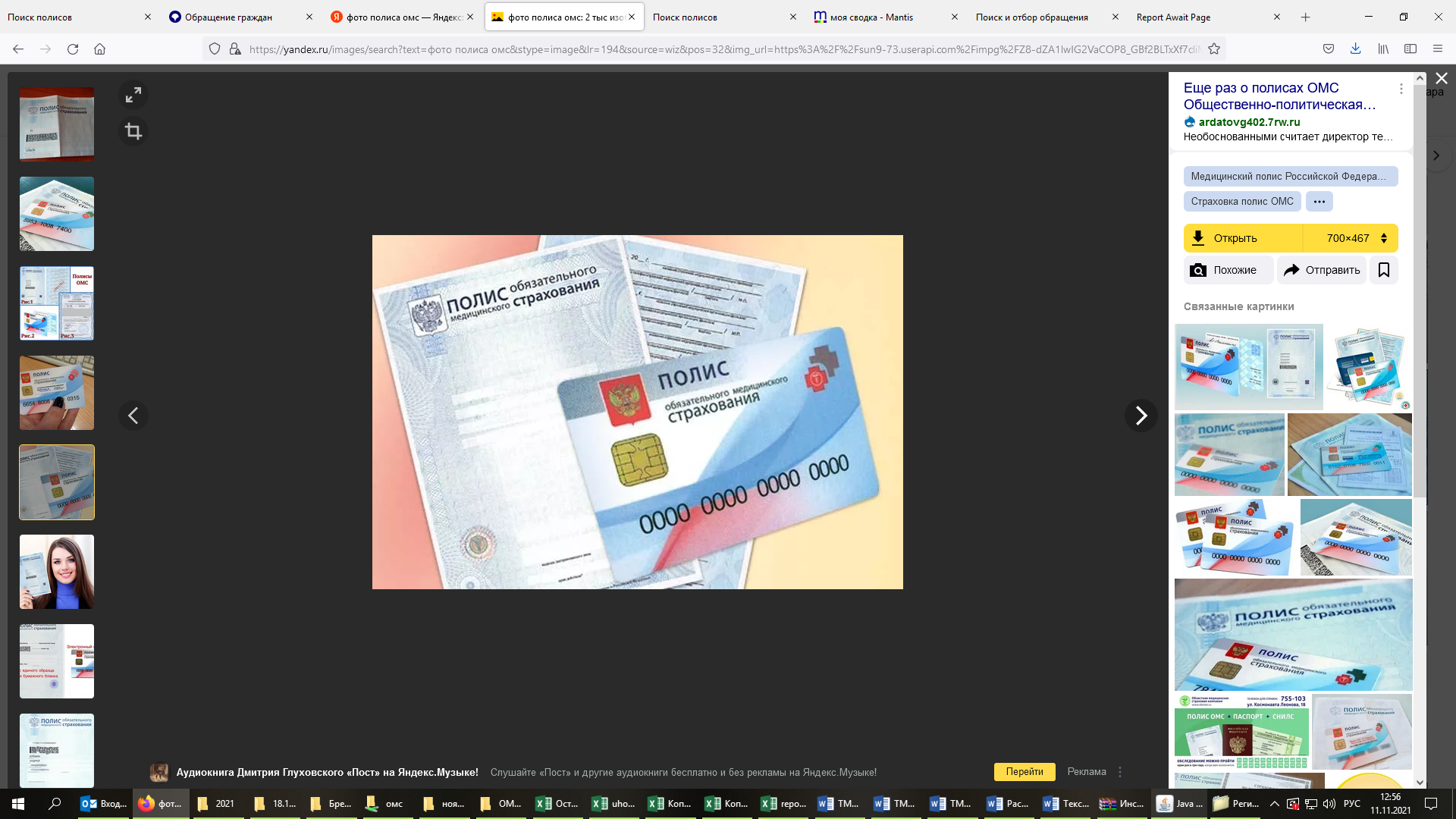 